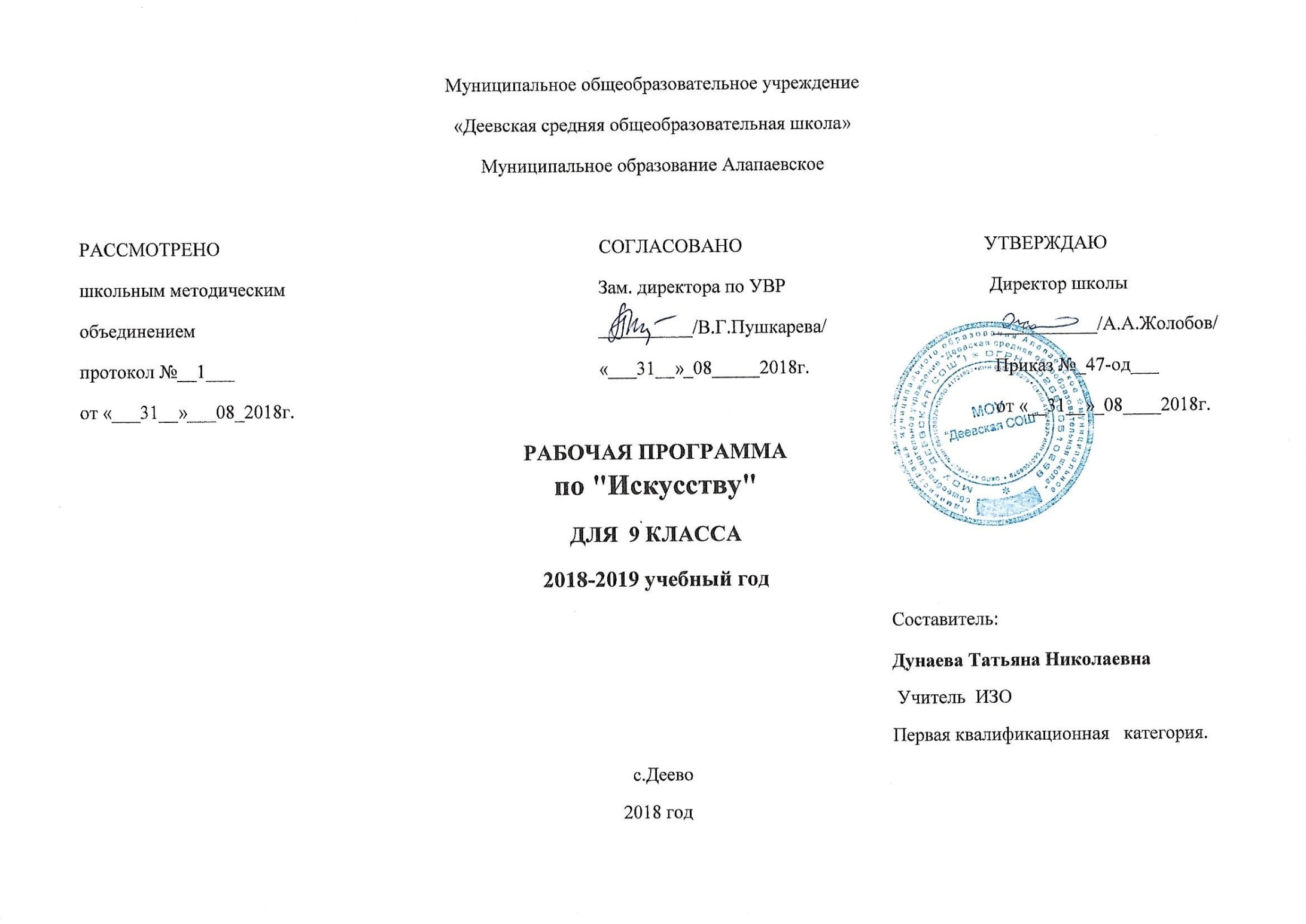 9классПояснительная запискаРабочая программа предмета "Изобразительное искусство",  для 9 класса разработано на  основе федерального государственного стандарта  основного общего образования по изобразительному искусству. Программы Б. М. Неменского "Изобразительное искусство и художественный труд".Нормативные документы  для составления программы:Закон  «Об образовании в Российской Федерации» от 29.12.2012 №273-ФЗ;Федеральный базисный учебный план для среднего (полного) общего образования, утвержденный приказом Министерства образования РФ № 1312 от 09.03.2004Федеральный компонент государственного образовательного  стандарта общего образования по технологии, утвержденный приказом Министерства образования РФ № 1089 от 05.03.2004Приказ Минобрнауки  России от 31 марта 2014 года № 253 "Об утверждении федеральных  перечень учебников, рекомендованных (допущенных) к использованию в образовательных учреждениях, реализующих образовательные программы общего образования и имеющих государственную аккредитацию  на 2014-15 учебный год.Приказ Министерства  образования РФ от 05.03.2004г. № 1089 "Об утверждении федерального компонента государственных стандартов начального общего, основного общего и среднего (полного) общего образования". Примерная программа  среднего общего  образования по технологии.Образовательная программа среднего (полного) общего  образования МОУ "Деевская СОШ" утверждённая приказом №149/1 от 25.07.2014г.Календарный учебный график, учебный план МОУ "Деевская СОШ" на 2018 - 2019 учебный год. Устав МОУ"Деевская СОШ" Утверждён Постановлением Админитсрации муниципального образования Алапаевское от 25.08.2013г. №550В 8-9 классах на "Изобразительное искусство" отведено Федеральным базисным учебным  планом для образовательных учреждений РФ  34 часа, из расчёта 1 учебный час в  в неделю на 2 года обучения. Программа рассчитана на 17 часов в год, исходя из 0,5 часов нагрузки в неделю в  9 классеПрограмма конкретизирует содержание предметных тем образовательного стандарта, дает распределение учебных часов на изучение тем и разделов учебного предмета с учетом межпредметных и внутрипредметных связей, логики учебного процесса, возрастных особенностей учащихся, определяет минимальный набор видов художественно-творческой деятельности учащихся.Рабочая программа включает 6 разделов: пояснительную записку; учебно-тематическое планирование, основное содержание с  распределением учебных часов по разделам курса; требования к уровню подготовки выпускников, учебно-методическая литература,   календарно – тематическое планирование.В случае совпадения темы урока с праздничным днем, изучение этой темы будет объединено с последующей темой.Изучение искусства в основной школе призвано сформировать у учащихся художественный способ познания мира, дать систему знаний и ценностных ориентиров на основе собственной художественно-творческой деятельности и опыта приобщения к выдающимся явлениям русской и зарубежной художественной культуры. Вклад образовательной области «Искусство» в развитие личности выпускника основной школы заключается в развитии эстетического восприятия мира, в воспитании художественного вкуса, потребности в общении с прекрасным в жизни и в искусстве, в обеспечении определенного уровня эрудиции в сфере изобразительного искусство, в сознательном выборе видов художественно-творческой деятельности, в которых подросток может проявить свою индивидуальность, реализовать творческие способности.Содержание программы направлено на приоритетное развитие художественно-творческих способностей учащихся при эмоционально-ценностном отношении к окружающему миру и искусству. Отечественное (русское, национальное) и зарубежное искусство раскрывается перед школьниками как эмоционально-духовный опыт общения человека с миром, как один из способов мышления, познания действительности и творческой деятельности. В  программе выделяются такие закономерности изобразительных (пластических) искусств, без которых невозможна ориентация в потоке художественной информации и которые могут стать основой тематизма рабочих, авторских программ. Обучение изобразительному искусству в школе не должно сводиться к технократической, узко технологической стороне. Постижение основ языка художественной выразительности выступает не как самоцель, а как средство создания художественного образа и передачи эмоционального отношения человека к миру. Основные межпредметные связи осуществляются с уроками музыки и литературы, при прохождении отдельных тем рекомендуется использовать межпредметные связи с биологией (строение растений, животных, пластическая анатомия человека, связи в природе), историей (образ эпохи и стиль в искусстве, выдающиеся события истории - исторический жанр в искусстве), математикой (геометрия), физикой (оптика), технологией (технологии художественной обработки материалов), информатикой (компьютерная графика).Цели художественного образования: развитие художественно-творческих способностей учащихся, образного и ассоциативного мышления, фантазии, зрительно-образной памяти, эмоционально-эстетического восприятия действительности; воспитание культуры восприятия произведений изобразительного, декоративно-прикладного искусства, архитектуры и дизайна; освоение знаний об изобразительном искусстве как способе эмоционально-практического освоения окружающего мира; о выразительных средствах и социальных функциях живописи, графики, декоративно-прикладного искусства, скульптуры, дизайна, архитектуры; знакомство с образным языком изобразительных (пластических) искусств на основе творческого опыта;овладение умениями и навыками художественной деятельности, разнообразными формами изображения на плоскости и в объеме (с натуры, по памяти, представлению, воображению); формирование устойчивого интереса к изобразительному искусству, способности воспринимать его исторические и национальные особенности.Место предмета в базисном учебном плане. Исходя из учебного  плана предмет « Искусство» изучается в 8-9 классах всего -35 часов. Программа рассчитана на два года.  Рабочая программа предусматривает формирование у учащихся общеучебных умений и навыков, универсальных способов деятельности и ключевых компетенций. В этом направлении приоритетами для учебного предмета «Изобразительное искусство» на этапе основного общего образования являются: познавательная деятельность – использование для познания окружающего мира различных методов (наблюдения, моделирования и др.); определение структуры объекта познания, поиск и выделение значимых функциональных связей и отношений между частями целого; умение разделять процессы на этапы; выделение характерных причинно-следственных связей; сравнение, сопоставление, классификация по одному или нескольким предложенным основаниям; творческое решение учебных и практических задач: умение искать оригинальное решение; самостоятельное выполнение различных художественно-творческих работ, участие в проектной деятельности; информационно-коммуникативная деятельность: адекватное восприятие художественных произведений и способность передавать его содержание в соответствии с целью учебного задания; умение вступать в общение с произведением искусства и друг с другом по поводу искусства, участвовать в диалоге; выбор и использование адекватных выразительных средств языка и знаковых систем; использование различных источников информации; рефлексивная деятельность: оценивание своих учебных достижений и эмоционального состояния; осознанное определение сферы своих интересов и возможностей; владение умениями совместной деятельности и оценивание своей деятельности с точки зрения эстетических ценностей. Занятия искусством способствуют развитию ассоциативности и образности мышления, умению использовать язык различных видов искусства, при восприятии художественных произведений и в самостоятельной творческой деятельности; самоопределению в видах и формах художественного творчества, воспитывают «родственное внимание» к миру, чувство сопереживания к другому человеку. Результаты изучения курса «Изобразительное искусство» приведены в разделе «Требования к уровню подготовки выпускников», который полностью соответствует стандарту. Требования направлены на реализацию личностно ориентированного, деятельностного  подходов; овладение знаниями и умениями, востребованными в повседневной жизни, позволяющими ориентироваться в звучащем пространстве, значимыми для сохранения и развития художественной культуры.Рубрика «Знать/понимать» включает требования к учебному материалу, который усваивается и воспроизводится учащимися.Рубрика «Уметь» включает требования, основанные на более сложных видах деятельности, в том числе творческой: воспринимать и оценивать, воспроизводить, различать, распознавать и описывать, выявлять, сравнивать, определять, проводить самостоятельный поиск необходимой информации и т.д. В рубрике «Использовать приобретенные знания и умения в практической деятельности и повседневной жизни» представлены требования, выходящие за рамки учебного процесса и нацеленные на решение жизненных задач.Учебно-тематический  план: СОДЕРЖАНИЕ ПРОГРАММЫ 
  Синтез искусств (2 часа). Общность жизненных истоков, художественных идей, образного строя произведений различных видов искусств. Роль и значение изобразительного искусства в синтетических видах творчества. Общие выразительные средства визуальных искусств: тон, цвет, объем. Общность и специфика восприятия художественного образа в разных видах искусства. Создание эскизов и моделей одежды, мебели, транспорта.Синтез искусств в архитектуре (10 часов). Виды архитектуры. Эстетическое содержание и выражение общественных идей в художественных образах архитектуры. Выразительные средства архитектуры (композиция, тектоника, масштаб, пропорции, ритм, пластика объемов, фактура и цвет материалов). Бионика.Стили в архитектуре (античность, готика, барокко, классицизм). Связь архитектуры и дизайна (промышленный, рекламный, ландшафтный, дизайн интерьера и др.) в современной культуре. Композиция в дизайне (в объеме и на плоскости). Опыт творческой деятельности. Зарисовки элементов архитектуры. Выполнение эскизов архитектурных композиций. Создание художественно-декоративных проектов, объединенных единой стилистикой. Создание художественно-декоративных проектов, объединенных единой стилистикой (предметы быта, одежда, мебель, детали интерьера и др.).Изображение в полиграфии (5 часов). Множественность, массовость и общедоступность полиграфического изображения. Формы полиграфической продукции: книги, журналы, плакаты, афиши, буклеты, открытки и др. Образ – символ – знак. Стилевое единство изображения и текста. Типы изображения в полиграфии (графическое, живописное, фотографическое, компьютерное). Художники книги (Г.Доре, И.Я. Билибин, В.В. Лебедев, В.А. Фаворский, Т.А. Маврина и др.). Опыт творческой деятельности. Проектирование обложки книги, рекламы, открытки, визитной карточки, экслибриса, товарного знака, разворота журнала, сайта. Иллюстрирование литературных и музыкальных произведений.Синтез искусств в театре (4 часа). Общие законы восприятия композиции картины и сцены. Сценография. Художники театра (В.М. Васнецов, А.Н. Бенуа, Л.С. Бакст, В.Ф. Рындин, Ф.Ф. Федоровский и др.). Опыт творческой деятельности. Создание эскиза и макета оформления сцены. Эскизы костюмов.Изображение в фотографии (5 часов). Изображение в фотографии и изобразительном искусстве. Особенности художественной фотографии. Выразительные средства (композиция, план, ракурс, свет, ритм и др.). Художественного образа в фотоискусстве. Фотохудожники (мастера российской, английской, польской, чешской и американской школы и др.).Опыт творческой деятельности. Создание художественной фотографии, фотоколлажа. Изобразительная природа экранных искусств (7 часов). Специфика киноизображения: кадр и монтаж. Средства эмоциональной выразительности в фильме (композиция, ритм, свет, цвет, музыка, звук). Документальный, игровой и анимационный фильмы. Фрагменты фильмов (по выбору). Мастера кино (С.М. Эйзенштейн, А.П. Довженко, Г.М. Козинцев, А.А. Тарковский и др.). Телевизионное изображение, его особенности и возможности. Опыт творческой деятельности. Создание мультфильма, видеофильма, раскадровки по теме.. Выражение в творческой деятельности своего отношения к изображаемому.Изображение на компьютере (2 часа). Компьютерная графика и ее использование в полиграфии, дизайне, архитектурных проектах. Опыт творческой деятельности. Проектирование сайта.Повторение изученного в 5-9 классах (5 часов). Виды  и жанры пластических искусств. Выдающиеся музеи мира и выдающиеся художники прошлого и современности (кроссворды, тесты, викторины, интеллектуальные игры)  ТРЕБОВАНИЯ К УРОВНЮ    ПОДГОТОВКИ ВЫПУСКНИКОВВ результате изучения изобразительного искусства ученик должензнать/понимать: -основы изобразительной грамоты  (цвет, тон, колорит, пропорции, светотень, перспектива, пространство, объем,  ритм,   композиция);- выдающихся представителей русского и зарубежного искусства и их основные произведения;- наиболее крупные художественные музеи России и мира;- значение изобразительного искусства в художественной культуре;уметь:- применять художественные материалы (гуашь, акварель, тушь, природные и подручные материалы) и выразительные- средства изобразительных (пластических) искусств в творческой деятельности; - анализировать содержание, образный язык произведений разных видов и жанров изобразительного искусства и --определять средства художественной выразительности (линия, цвет, тон, объем, светотень, перспектива, композиция);- ориентироваться в основных явлениях русского и мирового искусства, узнавать изученные произведения;- использовать приобретенные знания и умения в практической деятельности и-повседневной жизни для:- восприятия и оценки произведений искусства; - самостоятельной творческой деятельности в рисунке и живописи (с натуры, по памяти, воображению), в иллюстрациях к    произведениям литературы и музыки, декоративных и художественно-конструктивных работах (дизайн предмета, костюма, интерьера). Критерии оценок.Оценка «5» - материал усвоен в полном объеме, изложение логично, основные умения сформированы и устойчивы, выводы и обобщения точны и связаны с современной действительностью.

Оценка «4» - в усвоении материала незначительные пробелы, изложение недостаточно систематизированное, отдельные умения недостаточно устойчивы, в выводах и обобщениях имеются некоторые неточности.

Оценка «3» - в усвоении материала имеются пробелы, он излагается не систематизировано, отдельные умения недостаточно сформулированы, выводы и обобщения аргументированы слабо, в них допускаются ошибки.
Оценка «2» - основное содержание материала не усвоено, нет выводов, обобщений.Литература для учителя:1. Сборник нормативных документов. Искусство: Федеральный компонент государственного стандарта.2. Изобразительное искусство. Программа для общеобразовательных учреждений. 5-9 классы. Б. М Неменский С.Е..– М.: Дрофа, 2010.Дополнительная  литература  для учителя:1.  Андриенко Т.В.  Изобразительное искусство. 8 класс: Поурочные планы по программе  Б. М. Неменского./ – Волгоград: Учитель , 2006. – 122 с..2. Алехин А.Д., Когда начинается художник. М .3.Виноградова Г.Г.  Изобразительное искусство в школе.4.И. П. Волков. Художественная студия в школе5. Горяева Н.А. Первые шаги в мире искусства: Из опыта работы: Кн. Для    учителя. - М.: Просвещение,  1991.-159с.6.Сокольникова Н.М.Изобразительное искусство. Основы живописи. Учебник для учащихся 5-8 классов – Обнинск: издательство «Титул» 1996.-80с.  Литература для учащихся:  1.. Изобразительное искусство. Программа для общеобразовательных учреждений. 5-9 классы. Б. М Неменский С.Е..– М.: Дрофа, 2010.Дополнительная литература для учащихся: 1. Горяева Н.А. Первые шаги в мире искусства: Из опыта работы: Кн. Для    учителя. - М.: Просвещение,  1991.-159с. 2. Сокольникова Н.М.Изобразительное искусство. Основы живописи. Учебник для учащихся 5-8 классов – Обнинск: издательство «Титул» 1996.-80с.  3. Учимся рисовать / Г. П. Шалаева. - М.: СЛОВО, Эксмо, 2006.Обеспеченность материально-техническими и информационно - техническими  ресурсами.Компьютер, мультимедийный проектор, телевизор ,СД,  музыкальный центр.Аудиторная доска с магнитной поверхностью и набором приспособлений для крепления демонстрационного материала.Интернет-ресурсы, которые могут быть использованы учителем и учащимися для подготовки уроков, сообщений, докладов и рефератов:www SCHOOL. ru ООО «Кирилл и Мефодий». История искусства. Методическая поддержка. http://.schol-collection.edu.ru/ catalog/teacher/ - Единая коллекция цифровых образовательных ресурсовhttp://art-rus.narod.ru/main.html - Искусство в школе: научно-методический журналhttp://festival.1september.ru/-  Авторские программы и разработки уроков http://.schol-collection.edu.ru/ catalog/rubr - Азбука ИЗО. Музеи мираhttp://festival.1september.ru/  - Викторины http://www.uchportal.ru/load/149 - Учительский порталhttp://www.openclass.ru/node/203070 - Шедевры зарубежных художниковhttp://art.festival.1september.ru/  - Газета "Искусство" издательского дома "Первое сентября"http://.draw.demiart.ru - Уроки рисования11. http://ru.wikipedia.org/wiki12. www.centant.pu.ru/sno/lib/ha/greece/index.htmКалендарно - тематическое планирование  9 класс.Раздел блока уроковКол-во часов  Синтез искусств (2 часа)   Синтез искусств в архитектуре (10 часов)  Изображение в полиграфии (5 часов)  Синтез искусств в театре (5 чаасов) Изображение в фотографии (5 часов)Изобразительная природа экранных искусств (5 часов)Изображение на компьютере (2 часа).Всего 34№Тема урокаКол-во часовТип урокаЭлементы содержания урока(Дидактические единицы на основе общеобразовательного стандарта)Требования к уровню подготовки учащихся.Вид контроляДатаДата№Тема урокаКол-во часовТип урокаЭлементы содержания урока(Дидактические единицы на основе общеобразовательного стандарта)Требования к уровню подготовки учащихся.Вид контроляПФСпецифика изображения в полиграфии  - (5 часов).Специфика изображения в полиграфии  - (5 часов).Специфика изображения в полиграфии  - (5 часов).Специфика изображения в полиграфии  - (5 часов).Специфика изображения в полиграфии  - (5 часов).Специфика изображения в полиграфии  - (5 часов).Специфика изображения в полиграфии  - (5 часов).Специфика изображения в полиграфии  - (5 часов).Специфика изображения в полиграфии  - (5 часов).1.Массовость  и общедоступность полиграфического изображения.1Урок усвоения новых знаний.Формы полиграфической продукции: книги, журналы, плакаты, афиши, буклеты, открытки и др.Знать:- композиционных законов, по которым строится любое изображение.Уметь: анализировать работы художников.Индивидуальная работа.2.Формы полиграфической продукции: книги, журналы, плакаты, афиши, буклеты, открытки.1Урок усвоения новых знанийГрафический дизайн. Множественность, массовость и общедоступность полиграфического изображения. Формы полиграфической продукции: книги, журналы, плакаты, афиши, буклеты, открытки и др.Проектирование обложки книги.Знать: многообразие форм графического дизайна.Уметь: выполнять проектирование обложки книги.Просмотр и анализ работ3. Стилевое единство изображения и текста.1Комбинированный.Образ – символ – знак. Стилевое единство изображения и текста. Буква — строка — текст. Искусство шрифта.Проектирование экслибриса, открытки.Знать :- историю возникновения письменности,  различные виды шрифта и уметь применять их на практике.Фронтальный опрос.4.Типы изображения в полиграфии (графическое, живописное, фотографическое, компьютерное).1КомбинированныйТипы изображения в полиграфии (графическое, живописное, фотографическое, компьютерное). Композиционные основы макетирования в графическом дизайне.Текст и изображение как элементы композицииЗнать: типы изображения в полиграфии (графическое, живописное, фотографическое, компьютерное). Самоанализ этапов работы, эстетическая оценка результата коллективной композиции5.Художники книги (И. Я. Билибин, В. В. Лебедев, В. А. Фаворский).1Иллюстрирование литературных и музыкальных произведений.Изображение в фотографии -  (5часов).Изображение в фотографии -  (5часов).Изображение в фотографии -  (5часов).Изображение в фотографии -  (5часов).Изображение в фотографии -  (5часов).Изображение в фотографии -  (5часов).Изображение в фотографии -  (5часов).Изображение в фотографии -  (5часов).Изображение в фотографии -  (5часов).6.Расширение изобразительных возможностей искусства в фотографии.1Комбинированный.Особенности художественной фотографии. Художественный образ в фотоискусстве.Уметь: сравнивать живописное произведение с фотографией.Беседа.7.Изображение в фотографии и живописи.1Комбинированный.Художественный образ в фотоискусстве.Уметь: сравнивать живописное произведение с фотографией.Просмотр и анализ работ.8.Особенности художественной фотографии. Создание художественного образа в фотоискусстве.1Урок усвоения новых знаний.Изображение в фотографии и изобразительном искусстве. Особенности художественной фотографии. Выразительные средства (композиция, план, ракурс, свет, ритм и др.). Художественного образа в фотоискусстве. Создание фотоколлажа.Знать: особенности художественной фотографии, выразительные средства (композиция, план, ракурс, свет, ритм и др.).Уметь: выполнять фотоколлаж.Просмотр и анализ работ9.Выразительные средства (композиция, план, ракурс, свет, ритм).1Комбинированный.Изображение в фотографии и изобразительном искусстве. Особенности художественной фотографии.Знать: особенности художественной фотографии, выразительные средства (композиция, план, ракурс, свет, ритм и др.).Просмотр и анализ работ.10Фотохудожники - мастера российской и зарубежных школ.1Комбинированный.Особенности художественной фотографии. Мастера российских и художественных школ.Знать: - мастеров фотохудожников российских и зарубежных.Беседа.11Изобразительная природа экранных искусств. специфика киноизображения: кадр и монтаж. 1Урок усвоения новых знаний.Специфика киноизображения: кадр и монтаж. Средства эмоциональной выразительности в фильме (композиция, ритм, свет, цвет, музыка, звук). Создание эскизов для мультфильма.Знать: специфику киноизображения: кадр и монтаж, средства эмоциональной выразительности в фильме (композиция, ритм, свет, цвет, музыка, звук). Уметь: создавать эскиз для мульфильмаПросмотр и анализ работ.12Кинокомпозиция  и средства эмоциональной выразительности в фильме (ритм, свет, цвет. музыка, звук).1Урок усвоения новых знаний.Кинокомпозиция, в основе которой лежит общие законы композиции., что в рисунке и фотографии. Знать: понятия кинокомпозиции, в основе которого лежат законы композиции.Создание фильма.13Документальный, игровой и анимационный фильмы. Коллективный процесс творчества в кино(сценарист, режиссёр, оператор, художник, актёр).1Комбинированный.Документальный, игровой и анимационный фильмы. Создание видеофильма, раскадровки на тему «Я выбираю» (работа в парах) Выражение в творческой деятельности своего отношения к изображаемому.Знать: - виды фильма, этапы создания  фильма.Уметь: - снимать видеофильмПросмотр и анализ работ14Фрагменты фильмов(С. М. Эйзенштейн "Броненосец Потёмкин", С. П. Урусевский "Летят Журавли").1Урок - практикум.Телевизионное изображение, его особенности и возможности.  Знать: - телевизионные фильмы.Просмотр работ учащихся (видеофильмов)